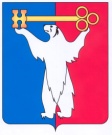 АДМИНИСТРАЦИЯ ГОРОДА НОРИЛЬСКАКРАСНОЯРСКОГО КРАЯПОСТАНОВЛЕНИЕ13.07.2015                                                     г. Норильск                                              № 361О реорганизации муниципального бюджетного образовательного учреждения «Средняя общеобразовательная школа № 13» Руководствуясь Уставом муниципального образования город Норильск, Постановлением Администрации города Норильска от 24.12.2010 № 518 «О порядке создания и деятельности муниципальных бюджетных учреждений муниципального образования город Норильск»,ПОСТАНОВЛЯЮ:1. Реорганизовать муниципальное бюджетное образовательное учреждение «Средняя общеобразовательная школа № 13», (далее – МБОУ «СОШ № 13») путем присоединения к нему муниципального бюджетного образовательного учреждения «Средняя общеобразовательная школа № 18» (далее - МБОУ «СОШ № 18») с сохранением основных целей деятельности реорганизуемого учреждения.2. Определить Администрацию города Норильска, Управление имущества Администрации города Норильска, Финансовое управление Администрации города Норильска, Управление общего и дошкольного образования Администрации города Норильска исполнительными органами местного самоуправления муниципального образования город Норильск, осуществляющими функции и полномочия учредителя МБОУ «СОШ № 13», после завершения процесса реорганизации.3. Считать МБОУ «СОШ № 13» правопреемником по всем правам и обязанностям МБОУ «СОШ № 18».4. Директорам муниципальных бюджетных образовательных учреждений, указанных в пункте 1 настоящего постановления:4.1. провести мероприятия по уведомлению внебюджетных фондов и кредиторов о реорганизации возглавляемых ими муниципальных бюджетных образовательных учреждений в течение пяти рабочих дней после даты направления уведомления о начале процедуры реорганизации в Межрайонную инспекцию Федеральной налоговой службы № 25 по Красноярскому краю (далее – ИФНС).4.2. в срок до 01.08.2015 сформировать перечни движимого и недвижимого имущества, в том числе особо ценного движимого имущества и предоставить в Управление имущества Администрации города Норильска для подготовки распоряжения о закреплении имущества на праве оперативного управления;5. Директору МБОУ «СОШ № 13»:5.1. в течение трех рабочих дней со дня вступления в силу настоящего постановления уведомить ИФНС о реорганизации муниципальных бюджетных образовательных учреждений;5.2. в течение 5 рабочих дней после выдачи ИНФС свидетельства о внесении в Единый государственный реестр юридических лиц записи о начале процедуры реорганизации провести мероприятия по опубликованию в журнале «Вестник государственной регистрации» информации о реорганизации муниципальных бюджетных учреждений;5.3. в срок до 15.07.2015 подготовить и представить в Управление по персоналу Администрации города Норильска расчет и обоснование бюджетных ассигнований МБОУ «СОШ № 13» на 2015 год и плановый период 2016 - 2017;5.4. в срок до 20.07.2015 подготовить и представить в Финансовое управление Администрации города Норильска расчет и обоснование бюджетных ассигнований МБОУ «СОШ № 13» на 2015 год и плановый период 2016 - 2017, согласованный с Управлением по персоналу Администрации города Норильска и Управлением экономики, планирования и экономического развития Администрации города Норильска;5.5. принять в оперативное управление муниципальное движимое и недвижимое имущество, закрепленное за МБОУ «СОШ № 18», обеспечить его сохранность, эффективное и целевое использование;5.6. внести соответствующие изменения в Устав МБОУ «СОШ № 13» и зарегистрировать их в ИФНС в порядке, установленном действующим законодательством;5.7. в течение 14 календарных дней после вступления настоящего постановления в силу предоставить в Управление общего и дошкольного образования проект штатного расписания МБОУ «СОШ № 13» с учетом должностей и профессий работников присоединяемого МБОУ «СОШ № 18»;5.8. после согласования документов, указанных в п. 5.7 настоящего постановления, в течение 5 рабочих дней направить их в Управление по персоналу Администрации города Норильска;5.9. провести необходимые мероприятия и подготовить материалы для внесения записи в Единый государственный реестр юридических лиц о прекращении деятельности МБОУ «СОШ № 18» в срок до 28.08.2015.6. Директору МБОУ «СОШ № 18»:6.1. в срок до 25.07.2015 составить передаточный акт по состоянию на 01.07.2015, содержащий положения о правопреемстве по всем обязательствам реорганизуемого юридического лица в отношении всех его кредиторов и должников, включая обязательства, оспариваемые сторонами, а также порядок определения правопреемства в связи с изменением вида, состава, стоимости имущества, возникновением, изменением, прекращением прав и обязанностей реорганизуемого юридического лица, которые могут произойти после даты, на которую составлен передаточный акт и представить в Управление имущества Администрации города Норильска на утверждение;6.2. обеспечить проведение мероприятий по уведомлению работников о реорганизации возглавляемого МБОУ «СОШ № 18» в соответствии с Трудовым кодексом Российской Федерации;6.3. провести необходимые мероприятия и подготовить документы для внесения записи в Единый государственный реестр юридических лиц о прекращении деятельности возглавляемого МБОУ «СОШ № 18» в срок до 28.08.2015.7. Управлению имущества Администрации города Норильска:7.1. утвердить передаточный акт в течение 5 рабочих дней со дня предоставления его директором МБОУ «СОШ № 13».8. Начальнику Управления по персоналу Администрации города Норильска:8.1. не позднее 2 рабочих дней с даты издания настоящего постановления, а в случае временного отсутствия (нахождение в отпуске, служебной командировке, временной нетрудоспособности др.) - в течение трех рабочих дней после выхода их на работу ознакомить с настоящим постановлением под роспись директоров МБОУ «СОШ № 13» и МБОУ «СОШ № 18»;8.2. приобщить листы ознакомления директоров МБОУ «СОШ № 13» и МБОУ «СОШ № 18» к материалам их личных дел. 9. Разместить настоящее постановление на официальном сайте муниципального образования город Норильск.10. Контроль исполнения пунктов 4, 5, 6 настоящего постановления возложить на начальника Управления общего и дошкольного образования Администрации города Норильска, пункта 7 – на заместителя Руководителя Администрации города Норильска по собственности и развитию предпринимательства.Руководитель Администрации города Норильска				Е.Ю. Поздняков